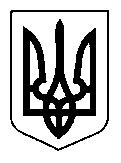 УКРАЇНАЩАСЛИВЦЕВСЬКА  СІЛЬСЬКА  РАДАГЕНІЧЕСЬКОГО  РАЙОНУ  ХЕРСОНСЬКОЇ ОБЛАСТІРІШЕННЯLХХХІХ  СЕСІЇ   VІІ  СКЛИКАННЯвід _29.03.2019 р._ №_1544_Про  виділення  коштів Комунальному  підприємству «Комунсервіс»Щасливцевської  сільської  ради             Розглянувши  заяву  директора КП «Комунсервіс»  Щасливцевської  сільської  ради Коновалова О. Б., щодо виділення коштів на оплату електроенергії та палива, зважаючи на те, що комунальне підприємство на теперішній  час не має можливості без фінансової підтримки здійснювати свою господарську діяльність, керуючись  статтею  99, пункт 4 Бюджетного кодексу України, статтею 26  Закону  України  «Про  місцеве  самоврядування  в  Україні»,  сесія  Щасливцевської  сільської  радиВИРІШИЛА: Виділити кошти комунальному підприємству «Комунсервіс» Щасливцевської  сільської  ради у сумі 200000 грн. на оплату електроенергії  та палива.Контроль  за  виконанням  покласти  на  постійну  депутатську  комісію  з питань  бюджету,  управління  комунальною  власністю.Сільський  голова                                                В. ПЛОХУШКО